ARTIKELPERANAN MAJELIS KEHORMATAN NOTARIS KEPADA PENEGAK HUKUM TERHADAP NOTARIS YANG DIDUGA MELAKUKAN PELANGGARAN HUKUM PIDANA SAAT MENJALANKAN JABATAN SEBAGAI NOTARISDisusun Oleh:Nama : Febriyanto Hasoloan S.NPM : 228100054Di Bawah Bimbingan:Dr. Dedy Hernawan, S.H., M.Hum.Prof. Dr. T. Subarsyah, S.H., S.Sos., Sp.1., M.M.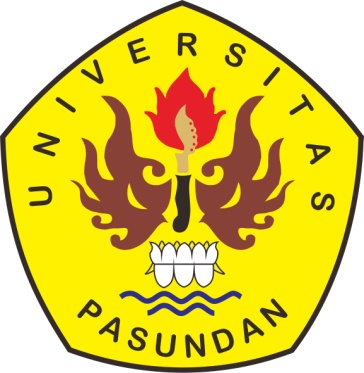 PROGRAM STUDI MAGISTER KENOTARIATANUNIVERSITAS PASUNDAN BANDUNG2023ABSTRAKNotaris dalam menjalankan sebagai pejabat umum yang memiliki kewenangan untuk membuat akta otentik, sering kali dalam praktiknya tersandung masalah pelanggaran hukum pidana, dan terlibat dalam hal pemanggilan dan pemeriksaan oleh penegak hukum seperti penyidik, penuntut umum dan hakim, sementara di sisi lain kewenangan terkait pembinaan terhadap Notaris yang diduga terlibat dalam pelanggaran hukum pidana tersebut, dilakukan oleh dua lembaga yang berbeda yaitu Majelis Kehormatan Notaris dan Majelis Pengawas Notaris sebagaimana ketentuan Pasal 66 ayat (1) Undang-Undang tentang Jabatan Notaris Nomor 2 Tahun 2014. Adapun rumusan masalah dalam penelitian ini di antaranya adalah: 1.Bagaimana peranan Majelis Kehormatan Notaris kepada penegak hukum terhadap Notaris yang diduga melakukan pelanggaran hukum pidana saat menjalankan jabatan sebagai Notaris? Dan 2.Bagaimana kepastian hukum dan perlindungan hukum dari Majelis Kehormatan Notaris dan dengan pembinaan terhadap Notaris yang diduga melakukan pelanggaran hukum pidana saat menjalankan jabatan sebagai Notaris? Tujuan dari penulisan tesis ini adalah untuk mengetahui, mengkaji, dan menganalisis peranan Majelis Kehormatan Notaris kepada penegak hukum terhadap Notaris yang diduga melakukan pelanggaran hukum pidana saat menjalankan jabatan sebagai Notaris, dan untuk mengetahui, mengkaji, dan menganalisis kepastian hukum dan perlindungan hukum dari Majelis Kehormatan Notaris dan dengan pembinaan terhadap Notaris yang diduga melakukan pelanggaran hukum pidana saat menjalankan jabatan sebagai Notaris.Penelitian ini menggunakan metode penelitian yang meliputi spesifikasi penelitian yang bersifat deskriptif analitis, metode pendekatan yang digunakan dalam penelitian ini adalah metode pendekatan yuridis normatif, tahap penelitian ini dengan melakukan studi pustaka (Library Study), teknik pengumpulan data dalam penelitian ini dilakukan dengan studi dokumen (document study). Alat pengumpul data yang dipergunakan dalam penelitian ini yaitu berupa alat tulis untuk mencatat bahan-bahan yang diperlukan ke dalam buku catatan, kemudian bahan elektronik (komputer) untuk mengetik dan menyusun data yang di peroleh. Analisis data yang digunakan adalah dengan menggunakan metode atau teknik yuridis kualitatif tanpa menggunakan rumus statistik.Simpulan dalam penelitian ini adalah bahwa 1.Peranan Majelis Kehormatan Notaris melalui MKNW kepada penegak hukum terhadap Notaris yang melakukan pelanggaran pidana adalah terbagi menjadi dua peranan yaitu peranan yaitu peranan secara preventif di mana MKNW melakukan pembinaan kepada Notaris dalam rangka menjaga martabat dan kehormatan Notaris dalam menjalankan profesi jabatannya, dan peranan secara represif di mana MKNW melakukan pemeriksaan terhadap permohonan yang diajukan oleh penyidik, penuntut umum, atau hakim  dan  memberikan  persetujuan  atau  penolakan  terhadap  permintaan persetujuan pengambilan fotokopi minuta akta dan pemanggilan Notaris untuk hadir dalam penyidikan, penuntutan dan proses peradilan berdasarkan ketentuan Pasal 24 Permenkumham Nomor 17 Tahun 2021 Tentang Tugas Dan Fungsi, Syarat Dan Tata Cara Pengangkatan Dan Pemberhentian, Struktur Organisasi, Tata Kerja, Dan Anggaran Majelis Kehormatan Notaris, dan 2.Pembinaan terhadap Notaris sebagai perlindungan hukum dari Majelis Kehormatan Notaris (MKN) melalui MKNW yang diduga melakukan pelanggaran hukum pidana saat menjalankan jabatan sebagai Notaris, merupakan wewenang Majelis Kehormatan Notaris berdasarkan ketentuan Pasal  2  juncto  Pasal  24  Permenkumham Nomor  17  Tahun  2021  Tentang Tugas Dan Fungsi, Syarat Dan Tata Cara Pengangkatan Dan Pemberhentian, Struktur Organisasi, Tata Kerja, Dan Anggaran Majelis Kehormatan Notaris.Kata Kunci :	Peranan, Majelis Kehormatan Notaris, Penegak Hukum, Pelanggaran Hukum PidanaABSTRACTNotaries in carrying out their duties as public officials who have the authority to make authentic deeds, often in practice encounter problems violating criminal law, and are involved in summons and examinations by law enforcers such as investigators, public prosecutors, and judges, while on the other hand, their authority is related to the guidance of Notaries who are suspected of being involved in violations of criminal law are carried out by two different institutions, namely the Notary Honorary Council and the Notary Supervisory Council in accordance with the provisions of Article 66 paragraph (1) of the Law on Notary Positions Number 2 of 2014. The problem formulation in this research includes: 1. What is the role of the Notary Honorary Council? to law enforcement against Notaries who are suspected of committing criminal law violations while carrying out their position as Notaries? And 2. What is the legal certainty and legal protection from the Notary Honorary Council and the guidance of Notaries who are suspected of committing criminal law violations while carrying out their position as Notaries?The purpose of writing this thesis is to find out, study, and analyze the role of the Notary Honorary Council to law enforcers against Notaries who are suspected of committing criminal law violations while carrying out their positions as Notaries, and to find out, review and analyze legal certainty and legal protection from the Notary Honorary Council and by providing guidance to Notaries who are suspected of committing criminal law violations while carrying out their positions as Notaries.This research uses a research method that includes research specifications that are descriptive and analytical in nature, the approach method used in this research is a normative juridical approach method, this research stage involves conducting a literature study (Library Study), data collection techniques in this research were carried out by document study (document study). The data collection tools used in this research are writing tools to record the required materials in a notebook, then electronic materials (computer) to type and organize the data obtained. The data analysis used is by using qualitative juridical methods or techniques without using statistical formulas.The conclusions of this research are that 1. The role of the Notary Honorary Council through the MKNW in law enforcement against Notaries who commit criminal violations is divided into two roles, namely the preventive role where the MKNW provides guidance to Notaries in order to maintain the dignity and honor of Notaries in carrying out professional position, and a repressive role where MKNW carries out examination of applications submitted by investigators, public prosecutors, or judges and gives approval or rejection to requests for approval to take photocopies of deed minutes and summon Notaries to attend investigations, prosecutions, and judicial processes based on provisions Article 24 Permenkumham Number 17 of 2021 concerning Duties and Functions, Terms and Procedures for Appointment and Dismissal, Organizational Structure, Work Procedures and Budget for the Notary Honorary Council, and 2. Development of Notaries as legal protection from the Notary Honorary Council (MKN) through MKNW who is suspected of committing a violation of criminal law while carrying out his position as a Notary, is the authority of the Notary Honorary Council based on the provisions of Article 2 juncto  Article 24 of Minister of Law and Human Rights Regulation Number 17 of 2021 concerning Duties and Functions, Requirements and Procedures for Appointment and Dismissal, Organizational Structure, Work Procedures and Budget of the Notary Honorary Council.Keywords: Role, Notary Honorary Council, Law Enforcement, Criminal Law ViolationsRINGKESANNotaris dina ngalaksanakeun tugasna salaku pajabat publik anu boga wewenang pikeun nyieun akta otentik, mindeng dina prakna ngalaman masalah ngalanggar hukum pidana, sarta kalibet dina telepon jeung pamariksaan ku penegak hukum kayaning penyidik, jaksa umum jeung hakim, sedengkeun nu sejenna. Pananganan wewenangna dipatalikeun jeung bimbingan Notaris anu disangka kalibet dina palanggaran hukum pidana dilaksanakeun ku dua lembaga anu béda, nyaéta Majelis Kehormatan Notaris jeung Majelis Pengawas Notaris luyu jeung katangtuan Pasal 66 ayat (1). ) tina Undang-Undang Jabatan Notaris Nomer 2 Taun 2014. Rumusan masalah dina ieu panalungtikan di antarana: 1. Kumaha peran Majelis Kehormatan Notaris dina penegakan hukum ngalawan Notaris anu disangka ngalakukeun palanggaran hukum pidana nalika ngalaksanakeun tugasna. posisi salaku Notaris? Jeung 2. Kumaha kapastian hukum jeung panangtayungan hukum ti Majelis Kehormatan Notaris jeung bimbingan Notaris anu disangka ngalanggar hukum pidana nalika ngalaksanakeun jabatanna salaku Notaris? Tujuan tina ieu skripsi nyaéta pikeun mikanyaho, nalungtik, jeung nganalisis peran Majelis Kehormatan Notaris dina penegakan hukum ngalawan Notaris anu disangka ngalanggar hukum pidana nalika ngalaksanakeun jabatanna salaku Notaris, sarta pikeun mikanyaho, nalungtik, jeung nganalisis kapastian hukum jeung panangtayungan hukum ti Notaris Majelis Kehormatan sarta kalayan bimbingan ka Notaris anu disangka ngalanggar hukum pidana nalika ngalaksanakeun jabatanna salaku Notaris.Ieu panalungtikan ngagunakeun métode panalungtikan anu ngawengku spésifikasi panalungtikan déskriptif analitik, métodeu pendekatan anu digunakeun dina ieu panalungtikan nya éta métodeu pendekatan yuridis normatif, tahapan panalungtikan ieu ngawengku studi pustaka, téhnik ngumpulkeun data dina ieu panalungtikan dilaksanakeun ku cara studi dokumén. studi dokumén). Instrumén ngumpulkeun data anu digunakeun dina ieu panalungtikan nya éta alat nulis pikeun ngarékam bahan-bahan anu diperlukeun dina buku catetan, tuluy bahan éléktronik (komputer) pikeun ngetik jeung nyusun data anu dimeunangkeun. Analisis data anu digunakeun nya éta ngagunakeun métode atawa téhnik yuridis kualitatif tanpa ngagunakeun rumus statistik.Kacindekan tina ieu panalungtikan nya éta 1. Peran Majelis Kehormatan Notaris ngaliwatan MKNW dina penegakan hukum ngalawan Notaris anu ngalakukeun palanggaran kajahatan dibagi jadi dua peran, nya éta peran preventif dimana MKNW méré pituduh ka Notaris dina raraga ngajaga martabat sareng kahormatan Notaris dina ngalaksanakeun jabatan profésional, sareng peran represif dimana MKNW ngalaksanakeun pamariksaan aplikasi anu diajukeun ku penyidik, penuntut umum, atanapi hakim sareng masihan persetujuan atanapi penolakan kana pamundut persetujuan nyandak fotokopi risalah akta sareng manggil Notaris pikeun ngahadiran penyidikan, penuntutan, jeung proses peradilan dumasar kana katangtuan Pasal 24 Permenkumham Nomer 17 Taun 2021 ngeunaan Tugas jeung Fungsi, Sarat jeung Tata Cara Pengangkatan jeung PHK, Struktur Organisasi, Tata Kerja jeung Anggaran Majelis Kehormatan Notaris, jeung 2. Pengembangan Notaris salaku perlindungan hukum ti Majelis Kehormatan Notaris (MKN) ngaliwatan MKNW anu disangka ngalanggar hukum pidana nalika ngalaksanakeun jabatanna salaku Notaris, mangrupa wewenang Majelis Kehormatan Notaris dumasar kana katangtuan Pasal 2 jog Pasal 24 Permenkumham Nomer 17 Taun 2021 ngeunaan Tugas jeung Fungsi, Sarat jeung Tata Cara Pengangkatan jeung PHK, Struktur Organisasi, Tata Kerja jeung Anggaran Majelis Kehormatan Notaris.Kecap Konci:	Kalungguhan, Majelis Kehormatan Notaris, Penegak Hukum, Pelanggaran Hukum PidanaDAFTAR PUSTAKABukuAbdulkadir Muhammad, Etika Profesi Hukum, Citra Aditya Bhakti, Bandung, 2006.	, Hukum dan Penelitian Hukum, Citra Aditya Bakti, Bandung, 2011.Achmad Ali, Menguak Tabir Hukum (Suatu Kajian Filosofis dan Sosiologis), Penerbit Toko Gunung Agung, Jakarta, 2002.Bagir Manan dan Kuntana Magnar, Kedudukan dan Fungsi Keputusan Presiden Sistem Perundang-undangan dan Peranannya Dalam Akselerasi Pembangunan Ekonomi, Penerbit Alumni, Bandung, 1997.C.S.T Kansil, Pengantar Ilmu Hukum dan Tata Hukum Indonesia, Balai Pustaka, Jakarta, 1989.	, Christine , S.T Kansil, Engelien R, Palandeng dan Godlieb N Mamahit, Kamus Istilah Hukum, Jakarta, 2009.Dominikus Rato, Filsafat  Hukum Mencari: Memahami dan Memahami Hukum, Laksbang Pressindo, Yogyakarta, 2010.Ellise T Sulastini dan Wahyu Aditya, Pertanggungjawaban Notaris Terhadap Akta yang Berindikasi Pidana, Refika Aditama Bandung, 2013.Fernando M. Manullang, Menggapai Hukum Berkeadilan Tinjauan Hukum Kodrat dan Antinomi Nilai, Jakarta, Penerbit Buku Kompas, 2007.Hartanti Sulihandari dan Nisya Rifiani, Prinsip-Prinsip Dasar Profesi Notaris, Dunia Cerdas, Jakarta Timur, 2015.Indroharto, Asas-Asas Umum Pemerintahan yang Baik, dalam Paulus Efendie Lotulung, Himpunan Makalah Asas-Asas Umum Pemerintahan yang Baik, Bandung: Citra Aditya Bakti, Bandung, 1994.Ira Koesoemawati dan Yunirman Rijan, Ke Notaris, Raih Asa Sukses, Jakarta, 2009.Jimly Asshiddiqie, Pokok-Pokok Hukum Tata Negara Indonesia Pasca Reformasi, PT. Bhuana Ilmu Populer, Jakarta, 2012.Komar Andasasmita, Notaris Dengan Sejarah, Peranan, Tugas Kewajiban, Rahasia Jabatannya, Sumur, Bandung, 1981.Lili Rasjidi, Hukum Sebagai Suatu Sistem, Mandar Maju, Bandung, 2003.M. Solly Lubis, Filsafat Ilmu Dan Penelitian, Bandung, CV. Mandar Maju, 1994.Miriam Budiardjo, Dasar-Dasar Ilmu Politik, Edisi revisi, Gramedia Pustaka Utama, Jakarta, 2013.Mokhammad Bajih, Soimin, Pengantar Hukum Indonesia, Sejarah, Konsep Tata Hukum dan Politik Hukum Indonesia, Edisi Revisi, Cetakan Kelima, Setara Press, Malang, 2016.Muhammad Erwin, Filsafat Hukum, Refleksi Kritis Terhadap Hukum Dan Hukum Indonesia (Dalam Dimensi Ide Dan Aplikasi), Edisi Revisi, Rajawali Pers, Jakarta, 2015.Mulyoto, Kesalahan Notaris dalam Pembuatan Akta Perubahan Dasar CV, Cakrawala Media, Yogyakarta, 2010.Nur Basuki Winanrno, Penyalahgunaan Wewenang dan Tindak Pidana Korupsi, laksbang mediatama, Yogyakarta, 2008.	, Penyalahgunaan Wewenang Dan Tindak Pidana Korupsi Dalam Pengelolaan Keuangan Daerah, Laksbang Mediatama, Yogyakarta, 2010.	, Penyalahgunaan Wewenang dan Tindak Pidana Korupsi, laksbang mediatama, Yogyakarta, 2012.Otje Salman dan Anton F Susanto, Teori Hukum, Mengingat, Mengumpulkan dan Membuka Kembali, Rafika Aditama Press, Jakarta, 2010.Peter Mahmud Marzuki, Pengantar Penelitian Hukum, Airlangga, Surabaya, 2013.Philipus M. Hadjon, Fungsi Normatif Hukum Administrasi dalam Mewujudkan Pemerintahan yang Bersih, Universitas Airlangga, Surabaya, 1994.	, Penataan Hukum Administrasi, Fakultas Hukum Unair, Surabaya, 1998.	, Pengantar Hukum Administrasi Indonesia, Gajah Mada University Press, Yogyakarta, 2011.Prajudi Atmosudirdjo, Hukum Administrasi Negara, Cetakan ke-9, Ghalia Indonesia, Jakarta, 1988.Peter Mahmud Marzuki, Pengantar Ilmu Hukum, Kencana, Jakarta, 2008.Rabiatul Adawiyah, Peran Literasi Digital Dalam Pembelajaran Al-Qur’an Hadis, PT.Nasya Expanding Management, Pekalongan, 2022.Riduan Syahrani, Rangkuman Intisari Ilmu Hukum, Penerbit Citra Aditya Bakti,Bandung, 1999.Ridwan, H.R, Hukum Administrasi Negara, UII Press, Yogyakarta, 2003.	, Hukum Administrasi Daerah, Rajawali pres, Depok, 2010.	, Hukum Administrasi Negara, UII Press, Yogyakarta, 2013.S.Salle, Sistem Hukum dan Penegakan Hukum, Makasar, CV Social Politic Genius (SIGn), 2020.Santia Dewi dan R.M Fauwas Diradja, Panduan Teori dan Praktik Notaris, Pustaka Yustika, Yogyakarta, 2011.Satjipto Rahardjo, Ilmu Hukum, PT. Citra Aditya Bakti, Bandung, 2000.SF. Marbun, Peradilan Administrasi Negara dan Upaya Administrasi di Indonesia, Liberty, Yogyakarta, 1997.	, Mandat, Delegasi, Atribusi Dan Implementasinya Di Indonesia, UII Press, Yogyakarta, 2011.Sidharta, Hukum Penalaran dan Penalaran Hukum, Yogyakarta, Genta Publising, 2013.Soerjono Soekanto dan Sri Mamuji, Penelitian Hukum Normatif: Suatu Tinjauan Singkat, Rajawali Press, Jakarta, 2003	, Pengantar Penelitian Hukum, UI Press, Jakarta, 2004.	, Pengantar Penelitian Hukum, UI-Press, Jakarta, 2010.	 dan Sri Mamuji, Penelitian Hukum Normatif Suatu Tinjauan Singkat, Raja Grafindo Persada, Jakarta, 2012.Sudikno Mertukusumo, Penemuan Hukum, Liberty, Yogyakarta, 2009.Suhrawardi K. Lubis, Etika Profesi Hukum, Sinar Grafika Offset, Jakarta, 2013.Sugiyono, Metode Penelitian Kuantitatif, Kualitatif dan R&D, Alfabeta, Bandung, 2009.Syahrul Mustofa, Yudisialiasi Politik, Bogor, Guapedia, 2019.Tan Thong Kie, Buku I Studi Notariat Serba-Serbi Praktek Notaris, Cet. Ke 2, Jakarta PT. Ichtiar Baru Van Hoeve, 2010.Yuliandri, Asas-Asas Pembentukan Peraturan Perundang-Undangan Yang Baik Gagasan Pembentukan Undang-Undang Berkelanjutan, Cet, Ke-2, PT. Raja Grafindo Persada, Jakarta, 2014.Zarof Ricar, Disparitas Pemidanaan Pembalakan Liar Dan Pengaruhnya Terhadap Penegakan Hukum di Indonesia, Cetakan Ke-1, Alumni, Bandung, 2012.Peraturan Perundang-UndanganUndang-Undang Dasar Negara Republik Indonesia Tahun 1945 Amandemen Ke-IV.Undang-Undang Nomor 30 Tahun 2004 tentang Jabatan Notaris.Undang-Undang Nomor 2 Tahun 2014 tentang Perubahan Atas Undang-Undang Nomor 30 Tahun 2004 tentang Jabatan Notaris.Peraturan Menteri Hukum dan Hak Asasi Manusia Nomor: M.03.HT.03.10 Tahun 2007 Tentang Pengambilan Minuta Akta dan Pemanggilan Notaris.Peraturan Menteri Hukum Dan Hak Asasi Manusia Republik Indonesia Nomor 17 Tahun 2021 Tentang Tugas Dan Fungsi, Syarat Dan Tata Cara Pengangkatan Dan Pemberhentian, Struktur Organisasi, Tata Kerja, Dan Anggaran Majelis Kehormatan Notaris.Peraturan Menteri Hukum Dan Hak Asasi Manusia  Republik Indonesia Nomor 16 Tahun 2021 Tentang Susunan Organisasi Dan Tata Kerja, Tata Cara Pengangkatan Dan Pemberhentian, Serta Anggaran Majelis Pengawas Notaris.Putusan Mahkamah Konstitusi Nomor 49/PUUX/2012, pada tanggal 28 Mei 2013.Sumber LainMuh. Rikaz Prabowo, Perlindungan Hukum Pemanggilan dan Pengambilan Minuta Akta Notaris Paska Berlakunya UU No 2 Tahun 2014 Tentang Perubahan Atas UU No 30 Tahun 2004 Tentang Jabatan Notaris (UUJN-P), Jurnal Hukum Novelity, Vol 7 No. 1 Februari 2016.Departemen Pendidikan Nasional, Kamus Besar Bahasa Indonesia Edisi Keempat, PT.Gramedia Pustaka Utama, Jakarta, 2014.https://www.hukumonline.com/berita/a/perlindungan-hukum-contoh--dan-cara-memperolehnya-lt61a8a59ce8062?page=2, yang diakses pada hari minggu tanggal 17 juli 2022, pukul 21.40 Wib.Philipus M. Hadjon, Fungsi Normatif Hukum Administrasi dalam https://www.hukumonline.com/klinik/detail/ulasan/lt5816ab6ea74a7/pengertian-atribusi--delegasi-danmandat/#:~:text=Atribusi %20adalah%20pemberian%20wewenang%20 pemerintahanoleh %20organ%20lain%20atas%20namanya, yang diakses pada hari Sabtu tanggal 20 Februari 2021, Pukul 10.26 WIB.Esmi Warassih, Implementasi Kebijaksanaan Pemerintah melalui Peraturan Perundang-Undangan dalam Perspektif Sosiologis, Surabaya, Disertasi Program Pascasarjana Universitas Airlangga, 1991, hlm. 85, yang diakses melalui https://www.academia.edu/ 10691642/_Keadilan_ Kepastian_dan_Kemanfaatan_Hukum_di _Indonesia_, pada hari Selasa tanggal 23 Februari 2021, pukul 10.47 WIB.Dominikus Rato, Filsafat Hukum Mencari, Memahami dan Memahami Hukum, Laksbang Pressindo, Yogyakarta, 2010, hlm 59, yang diakses melalui https://www.google.com/url?sa=t&rc t=j&q=&esrc=s& source=web&cd=&ved=2ahUKEwjRqpmCjv_uAhUNXisKHdqdDzIQFjABegQIBBAD&url=http%3A%2F%2Fscholar.unand.ac.id%2F27148%2F2%2FBAB%2520I.pdf&usg=AOvVaw09oce7RxY8x_jjuoJaRCFX, pada hari Selasa, tanggal 23 Februari 2021 pukul 11.00 WIB.Gunther Teubner, Subtantive and Reflexsive Elements in Modern Law, Law and Social Review, Volume 17 Nomor 2. Dikutip oleh Teguh Prasetyo dan Abdul Halim Barkatullah, Filsafat, Teori, dan Ilmu Hukum, Raja Grafindo, Jakarta, 2012.https://jabar.kemenkumham.go.id/berita-kanwil/berita-utama/majelis-kehormatan-Notaris -wilayah-jabar-periksa-16-Notaris (yang diakses pada hari Senin, tanggal 26 Oktober 2020, pukul 13.56 WIB)https://jabar.kemenkumham.go.id/berita-kanwil/berita-utama/majelis-kehormatan-Notaris-wilayah-jabar-periksa-16-Notaris (yang diakses pada hari Senin, tanggal 26 Oktober 2020, pukul 13.56 WIB)https://jabar.kemenkumham.go.id/berita-kanwil/berita-utama/majelis-kehormatan-Notaris-wilayah-jabar-periksa-16-Notaris (yang diakses pada hari Senin, tanggal 26 Oktober 2020, pukul 13.56 WIB)https://portal.ahu.go.id/id/detail/75-berita-lainnya/2188kemenkumham-tingkat kan-pembinaan-dan-pengawasan-notaris-demi-profesionalitas, yang diakses pada tanggal 15 September 2023, pukul 02.39 WIB.